Приложение № 5 към чл. 4, ал. 1(Ново - ДВ, бр. 12 от 2016 г., в сила от 12.02.2016 г., изм. и доп. - ДВ, бр. 3 от 2018 г.)                           ДО                           ДИРЕКТОРА НА РИОСВ ПЛОВДИВУВЕДОМЛЕНИЕза инвестиционно предложениеотГ.Попов Ил.Младенова, УВАЖАЕМИ ГОСПОДИН  ДИРЕКТОР,Уведомяваме Ви, че Г. Попов и Ил.Младенова имат следното инвестиционно предложение:Промяна на предназначението на земеделска земя, за застрояване на обект „Складова база за промишлени стоки и обществено обслужващи дейности, изграждане на сондажен кладенец и транспортен достъп през част от ПИ с ид. № 40467.10.477“ в ПИ с ид. № 40467.10.322 по КК на гр.Куклен, с площ 3.201 дка, НТП-нива,  в землище на гр.Куклен, местност „Св.Петка”, община Куклен . Характеристика на инвестиционното предложение:1. Резюме на предложението    Инвестиционното предложение се състои в изграждане на  „Складова база за промишлени стоки и обществено обслужващи дейности, изграждане на сондажен кладенец и транспортен достъп през част от ПИ с ид. № 40467.10.477“. Застрояването в новообразуваният УПИ ще бъде свободно, с максимално допустимите показатели за устройство на зона „Пп” – височина до 12 м., плътност на застрояване до 80 %, площ за озеленяване - от 20 %, интензивност на застрояване (К инт.) – 2,5. Всички необходими за правилното функциониране на бъдещото застрояване инженерни мрежи и съоръжения ще бъдат разположени в границите на новопроектираният  УПИ. Транспортният достъп ще се осъществи през част от ПИ с ид. № 40467.10.477-селскостопански път и път IV клас, общинска публична собственост.След промяната на предназначението на ПИ с ид. № 40467.10.322, се предвижда изграждането на метално хале-складова база за съхранение на промишлени стоки, при спазване на нормативните изисквания на ЗУТ.Конфигурацията на застрояване в имота, обемното решение на сградата, дълбочината на изкопите и други, ще бъдат дадени във фазата на техническия инвестиционен проект.Не се очакват отрицателни въздействия върху околната страна и здравето на хората.Обектът не представлява източник на вредни емисии, замърсяващи атмосферния въздух.През имота не преминават съоръжения, налагащи сервитути или ограничения при ползването му. (посочва се характерът на инвестиционното предложение, в т.ч. дали е за ново инвестиционно предложение, и/или за разширение или изменение на производствената дейност съгласно приложение № 1 или приложение № 2 към Закона за опазване на околната среда (ЗООС)2. Описание на основните процеси, капацитет, обща използвана площ; необходимост от други свързани с основния предмет спомагателни или поддържащи дейности, в т.ч. ползване на съществуваща или необходимост от изграждане на нова техническа инфраструктура (пътища/улици, газопровод, електропроводи и др.); предвидени изкопни работи, предполагаема дълбочина на изкопите, ползване на взрив:След приключване на процедурата по промяна предназначението на земята, в новообразуваният УПИ, се предвижда изграждане на „Складова база за промишлени стоки и обществено обслужващи дейности, изграждане на сондажен кладенец и транспортен достъп през част от ПИ с ид. № 40467.10.477“. В складовата база, като основна дейност, ще се извършва доставка, съхранение и продажба на готова продукция- метелни части, подредени върху стелажи. Сградата на складовата база ще бъде с метална конструкция, ивични основи, стените ще се изпълнят с термопанели. В обема на сградата ще се обособи офисна част за обслужване на клиентите, офис-помещения, битови и санитарни възли за персонала.  Складовата база ще бъде проектирана при спазване на необходимите санитарните, техническите и противопожарни норми.Предвидените изкопни работи, с дълбочина до 1.30м, ще се ползват за изравняване на терена. Не се предвижда ползване на взрив.Имотът е с площ от 3.201дка.Транспортният достъп до имота ще се осъществи през част от ПИ с ид. № 40467.10.477-селскостопански път и път IV клас, общинска публична собственост, след съгласуване на транспортната схема с КАТ.Електрозахранването на обекта ще се осъществи, съгласно изискванията на Становището на електроразпределителното дружество, от най-близката точка на електроразпределителната мрежа, като потребената мощност се очаква да е 50 kW.3. Връзка с други съществуващи и одобрени с устройствен или друг план дейности в обхвата на въздействие на обекта на инвестиционното предложение, необходимост от издаване на съгласувателни/разрешителни документи по реда на специален закон; орган по одобряване/разрешаване на инвестиционното предложение по реда на специален закон:Няма връзка с други дейности. Разработеният ПУП-ПРЗ е подготвен върху актуална кадастрална основа, като се образува УПИ за  „Складова база за промишлени стоки и обществено обслужващи дейности, изграждане на сондажен кладенец и транспортен достъп през част от ПИ с ид. № 40467.10.477“.4. Местоположение:(населено място, община, квартал, поземлен имот, като за линейни обекти се посочват засегнатите общини/райони/кметства, географски координати или правоъгълни проекционни UTM координати в 35 зона в БГС2005, собственост, близост до или засягане на елементи на Националната екологична мрежа (НЕМ), обекти, подлежащи на здравна защита, и територии за опазване на обектите на културното наследство, очаквано трансгранично въздействие, схема на нова или промяна на съществуваща пътна инфраструктура)  Площадката на новият УПИ се намира в землището на гр.Куклен, местност „Св.Петка”, в близост до регулацията на гр.Куклен-500м и промишлените зони на „КЦМ“ АД и „Агрия“ АД.  Имотът № 40467.10.322 е собственост на Георги Илиев Попов и Илияна Георгиева Младенова, описан в договор за делба на земеделски имот с нотариално заверени подписи №45, т.IV, рег.№1338/17.02.1998г., издаден от РС Пловдив и удостоверение за наследници.Не е в близост до НЕМ, няма обекти, подлежащи на здравна защита и не се очаква трансгранично въздействие. Предвижда се изграждане на нова пътна инфраструктура, през част от ПИ с ид. № 40467.10.477.ГЕОГРАФСКИ КООРДИНА НА ГРАНИЧНИ ТОЧКИ И НА СОНДАЖ В ПИ 40467.10.322 ПО КК НА ГР. КУКЛЕН, М-СТ. „СВ. ПЕТКА“B			L1  420 02’ 28.320”   240 47’ 49.313” 2 420 02’ 28.369”   240 47’ 49.225”3 420 02’ 31.331”   240 47’ 52.387”4 420 02’ 30.315”   240 47’ 54.206”СОНДАЖ420 02’ 30.328”   240 47’ 53.965”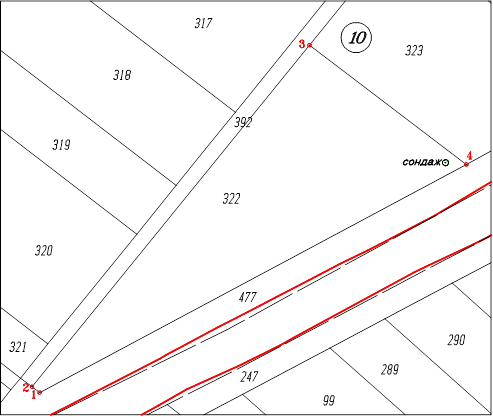 М 1:10005. Природни ресурси, предвидени за използване по време на строителството и експлоатацията: (включително предвидено водовземане за питейни, промишлени и други нужди - чрез обществено водоснабдяване (ВиК или друга мрежа) и/или водовземане или ползване на повърхностни води и/или подземни води, необходими количества, съществуващи съоръжения или необходимост от изграждане на нови)    За реализацията на обекта ще се закупуват сертифицирани материали от лицензирани производители, съгласно законодателството на Република България. В близост до имота „ВиК“ ЕООД не експлоатира водопроводна мрежа.Водоснабдяването на площадката ще се осъществява чрез изграждане на нов локален водоизточник- сондажен кладенец, който ще се изгради в кватернерния водоносен хоризонт, с дълбочина до 20 м. За измерване на изразходваното водно количество от сондажа, в помпената шахта ще се монтира водомерен възел. Водните количества ще се използват за измиване (хигиенизиране) на помещения в сградата, миене на открити площадки в двора, за поливане на зелени площи в периода от 1 май до 30 октомври и при необходимост за противопожарни нужди- макс.  5 л/сек.Максималния разход на вода:	средноденонощен дебит  до 20 м3/ дн	средномесечно до 600 м3/ мес	годишно водно количество до 3 600 м3/год	върхов проектен дебит до 5,0 л/секСондажната колона ще бъде изградена от PVC тръби с диаметър ⌀200.По време на строителството не се предвижда ползване на водни количества от сондажния кладенец.Водата за питейни нужди ще се осигурява на база сключен абонаментен договор  за доставка на минерална или трапезна вода и ползване на диспенсери.От обекта отпадат битови и дъждовни водни количества.Битовите отпадни води ще се заустват във водоплътна/изгребна яма/, която ще се почиства периодично от лицензирана фирма на база сключен договор.При експлоатацията на обекта не отпадат промишлени водни количества.Дъждовните води ще се отвеждат към зелените площи и попивни блокчета.Предвид характера на инвестиционното предложение, осъществяването му няма да повлияе върху качеството и регенеративната способност на природните ресурси. Компонентите на околната среда в района няма да бъдат подложени на негативни въздействия, предизвикващи наднорменото им замърсяване.       6. Очаквани вещества, които ще бъдат емитирани от дейността, в т.ч. приоритетни и/или опасни, при които се осъществява или е възможен контакт с води:   Не се очакват. Не се предвиждат производствени и/или други дейности, в резултат на които могат да бъдат емитирани вещества, в т.ч. приоритетни и/или опасни, при които се осъществява или е възможен контакт с води.     7. Очаквани общи емисии на вредни вещества във въздуха по замърсители:   Не се очакват. Предвид характера на инвестиционното предложение при реализацията му не се предвиждат емисии от вредни вещества във въздуха.    8. Отпадъци, които се очаква да се генерират, и предвиждания за тяхното третиране:  Строителни отпадъци, формирани по време на строителството на обекта, ще се извозват до депо за строителни отпадъци, посочено от община Куклен. Битовите отпадъци от експлоатацията на обекта ще се събират в специални контейнери за сметосъбиране, предоставени от общината, след въвеждане в експлоатация на обекта и получаване на административен адрес. Отпадъците ще се извозват от фирмата по чистота към населеното място.При строителството и реализацията, както и при експлоатацията на обекта, не се очаква замърсяване на прилежащи терени вътре и извън границата на имота. Площадката ще бъде оградена, обозначена и няма да бъде източник на значими емисии във въздуха и водите.9. Отпадъчни води:(очаквано количество и вид на формираните отпадъчни води по потоци (битови, промишлени и др.), сезонност, предвидени начини за третирането им (пречиствателна станция/съоръжение и др.), отвеждане и заустване в канализационна система/повърхностен воден обект/водоплътна изгребна яма и др.)    От обекта отпадат битови и дъждовни водни количества. Битовите отпадни води, формирани от санитарните възли, ще се заустват във водоплътна (изгребна) яма, която ще се почиства периодично от лицензирана фирма на база сключен договор.Дъждовните води ще се отвеждат към зелените площи или попивни блокчета.10. Опасни химични вещества, които се очаква да бъдат налични на площадката на предприятието/съоръжението: (в случаите по чл. 99б ЗООС се представя информация за вида и количеството на опасните вещества, които ще са налични в предприятието/съоръжението съгласно приложение № 1 към Наредбата за предотвратяване на големи аварии и ограничаване на последствията от тях)При изграждане на обекта и експлоатацията му, предмет на настоящето инвестиционно предложение, не се очаква генериране на опасни химични вещества.І. Моля да ни информирате за необходимите действия, които трябва да предприемем, по реда на глава шеста ЗООС. Моля, на основание чл. 93, ал. 9, т. 1 ЗООС да се проведе задължителна ОВОС, без да се извършва преценка.ІІ. Друга информация (не е задължително за попълване)Моля да бъде допуснато извършването само на ОВОС (в случаите по чл. 91, ал. 2 ЗООС, когато за инвестиционно предложение, включено в приложение № 1 или в приложение № 2 към ЗООС, се изисква и изготвянето на самостоятелен план или програма по чл. 85, ал. 1 и 2 ЗООС) поради следните основания (мотиви):Прилагам:1. Документи, доказващи уведомяване на съответната/съответните община/общини, район/райони и кметство или кметства и на засегнатото население съгласно изискванията на чл. 4, ал. 2 от Наредбата за условията и реда за извършване на оценка на въздействието върху околната среда, приета с Постановление № 59 на Министерския съвет от 2003 г.2. Документи, удостоверяващи по реда на специален закон, нормативен или административен акт права за иницииране или кандидатстване за одобряване на инвестиционно предложение.3. Други документи по преценка на уведомителя:3.1. допълнителна информация/документация, поясняваща инвестиционното предложение;3.2. картен материал, схема, снимков материал, актуална скица на имота и др. в подходящ мащаб.4. Електронен носител - 1 бр.